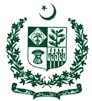 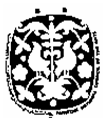    Pakistan National Council of the Arts              National Heritage & Culture DivisionTENDER NOTICE		Pakistan National Council of the Arts, invites sealed bids as per single stage two envelopes i.e. “Provision, Installation, Testing & Commissioning of light & Sound equipment at PNCA Auditorium, Islamabad”. For any queries please contact undersigned in office hours. Bidding documents are available for interested bidders at PNCA @Rs.500/-. The bids prepared in accordance with the instruction in the bidding document, must reach at PNCA plot No. 05, Sector F-5/1/, Islamabad on 22.10.2020 at 1500 hrs. Bid will be opened on the same day at 1530 hrs. This advertisement is also available on PPRA website at www.ppra.org.pk & PNCA Website www.pnca.org.pk(GHULAM NABI)Deputy Director (PDC)Pakistan National Council of the ArtsPlot No.5, F-5/1, IslamabadPh:051-9202099